Name ____________________________________________________ Date ______________6.4 Exercises – Sum & Difference Formulas	Find the exact value of each expression.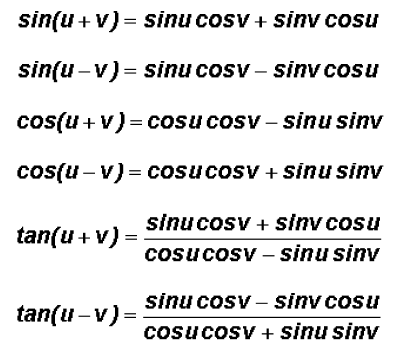  cos 165°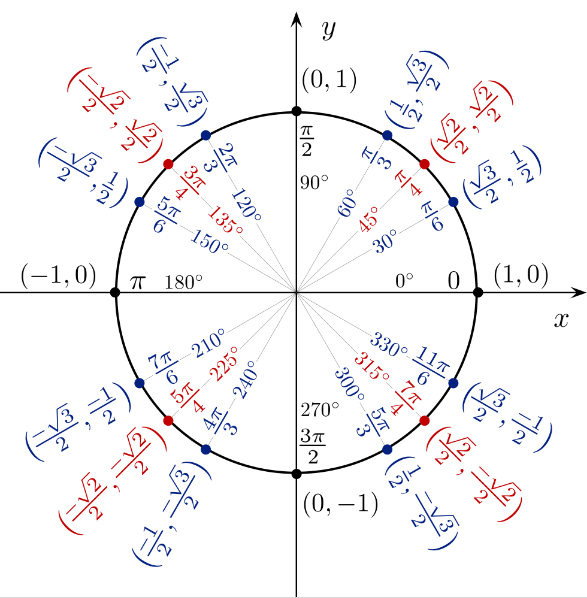 tan 195° sin Prove each trig identity.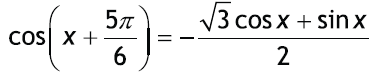 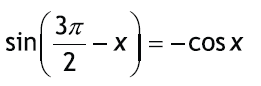 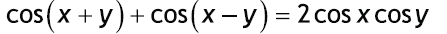 